SunrayIndependent School District2020-2021Student Code of Conduct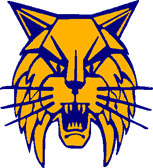 Adopted by the SISD Board of TrusteesAugust 3rd, 2020Table of Contents _______________________Acknowledgement	3Purpose of a Student Code of Conduct	4Expectations for Student Behavior	5General Authority to Impose Discipline	6Discipline of Students with Disabilities	7Prohibited Conduct	7Disciplinary Consequences	13Physical Restraint	16Corporal Punishment	16In-School Suspension	17Detention	18Suspension	18Formal Removal from Class by Teacher	19Disciplinary Alternative Education Program	19Expulsion	35Summer School	42Unauthorized Persons	43Definitions	44Acknowledgement ______________________Dear Student and Parent:The Sunray Independent School District Board of Trustees officially adopted the Student Code of Conduct in order to promote a safe and orderly learning environment for every student.We urge you to read this publication thoroughly and to discuss it among your family. If you have any questions about the rules and consequences, we encourage you to ask for an explanation from the student’s teacher, the school counselor, or campus administrator.The student and parent should each sign this page on the space provided below, then return the page to the student’s school. Thank you.---------------------------------------------We acknowledge that we have received the Sunray ISD Student Code of Conduct for the 2020-21 school year, and that we are responsible for reading and understanding the rules and other information contained in the Student Code of Conduct.Student’s Name: ____________________________________________________				(Please print)Student’s Signature: _______________________________   Date: ___________Parent’s Name: _____________________________________________________	          			(Please print)Parent’s Signature: ______________________________   Date: _____________School: ______________________________________  Grade Level: _________Please sign this page, remove it, and return it to the student’s school.Thank you.Purpose of a Student Code of Conduct _______The Student Code of Conduct that follows is the District’s response to the requirements of Chapter 37 of the Texas Education Code. The law requires the District to establish standards of student conduct and to identify the circumstances under which a student may be removed from a school bus or any vehicle owned or operated by the District, classroom, campus, or disciplinary alternative education program; transferred to a disciplinary alternative education program; suspended; or expelled. The Code provides information to parents and students regarding expectations for behavior, consequences of misconduct, and procedures for administering discipline.We provide you a copy of or access to the Code annually; a copy is also available for review in the principal’s office of each campus in the District. The Code is posted on the District’s website www.sunrayisd.org and can be accessed or printed at any time from that site. If you do not have access to a computer, the principal’s office at your child’s campus will print one for you, upon request. This Code is not a contract and can be amended by the District at any time. However, any change or amendment to the Code will be approved by the Board of Trustees.Violations of the Code of Conduct are documented by teachers and other professional employees using campus discipline referral forms.  Teachers and principals may impose campus or classroom rules in addition to those found in the Student Code of Conduct. These rules may be posted in classrooms or given to the student and may or may not also constitute violations of the Student Code of Conduct. Expectations for Student Behavior __________Each student is expected to:Demonstrate courtesy and respect for othersBehave in a responsible mannerAttend all classes, regularly and on timeBe prepared for each class; take appropriate materials and assignments to classBe groomed and dressed appropriately, as articulated in the Sunray ISD student handbookObey all campus and classroom rulesRespect the rights and privileges of other students and of teachers and other District staffRespect the property of others, including District property and facilitiesCooperate with or assist the school staff in maintaining safety, order and disciplineAvoid violations of the Student Code of ConductReport bullying (may be done anonymously)General Authority to Impose Discipline ______The Texas Legislature has delegated the authority to manage independent school districts and discipline students to the Board of Trustees and its employees. The school has the authority to administer discipline whenever the interest of the school is involved, on or off school property, in conjunction with or independent of classes and school-sponsored activities. The District’s disciplinary authority applies:during the regular school day and while the student is going to and from school on District transportation;anytime the student is traveling on a school bus or any other vehicle owned or operated by the school district for a school-related activity;on or within 300 feet of school property;while the student is participating in any activity during the school day on school grounds;during lunch (whether on or off school campus);while the student is in attendance at any school-related activity of the District, regardless of time or location;while the student is on school property of another Texas school district or attending a school activity of a school in another Texas school district;while the student is attending virtual instruction during temporary school closures, regardless of time or location;while the student is participating in any school-related virtual meeting during temporary school closures, regardless of time or location;for any school-related misconduct, regardless of time or location;when the student retaliates or threatens retaliation against a school employee, regardless of time and location;when the student engages in cyberbullying that occurs off campus and interferes with a student’s educational opportunities or substantially disrupts the orderly operation of a classroom, school, or school-sponsored or school-related activity;when the District has a reasonable belief that the student has engaged in conduct that would be punishable as a felony, as provided by Texas Education Code 37.006;when the student is involved in criminal mischief on or off school property or at a school-related event;when the student makes a false alarm or report of bombing, fire, or other emergency involving a public school, regardless of time or location;  when the student makes a terroristic threat involving a public school, regardless of time or location; andwhen the student commits an assault, sexual assault, or aggravated robbery against another student, regardless of time or location.All District facilities, any other real property that is owned, rented, or leased by the District, and the area within 1,000 feet of any of those facilities is a gang-free zone under state law. The penalties from the juvenile or criminal justice systems for certain organized criminal activity occurring within a “gang-free zone” will be enhanced. See “Gang-Free Zones” in the Definitions, p. _____, for more complete information.Discipline of Students with Disabilities ______Federal law regarding the education of students with disabilities (IDEA and Section 504) imposes specific procedures and limitations on the discipline of students with disabilities. For further information on this topic, please contact the principal, who will direct you to special education staff, or Kim Rousser, Director of Special Education. Information is also available to parents of students with disabilities in the Notice of Procedural Safeguards which is provided to parents at the time of admission to special education and annually, upon initial referral, upon request for an evaluation, upon the filing of a request for a special education due process hearing, or upon request by a parent. Prohibited Conduct _____________________A significant part of the District’s educational mission is to inculcate or instill the habits and manners of civility and to teach students the boundaries of socially appropriate behavior. In furtherance of this mission, students will be subject to disciplinary consequences if they engage in any of the following prohibited conduct while they are subject to the school’s jurisdiction as described in this Code of Conduct:Scholastic dishonesty, which includes, but is not limited to, cheating on a test or any other assignment, plagiarism, or unauthorized collaboration with another person in preparing written work or any other assignment for which a grade is awardedConduct that can cause injury to person or propertyLeaving classrooms, school grounds, or school-sponsored events without permissionUsing profanity, lewd or vulgar language, or obscene gesturesScuffling or fighting or other inappropriate physical contact that does not meet the definition of simple assaultStealingLying about the conduct of other students or making false accusations about district employeesDisobeying school rules about conduct on school busesFailing to comply with reasonable directives given by school personnelFailing to comply with campus or district policiesBullying or harassment, which may include the following offenses:Engaging in written or verbal expression, expression through electronic means, or physical conduct that occurs on school property, at a school-sponsored or school-related activity, or in a vehicle operated by the district that has or will have the effect of physically harming a student, or placing a student in reasonable fear of harm to the student’s person or of damage to the student’s propertyCommitting extortion (obtaining money or other property by force or threat from an unwilling person), coercion, or blackmail, or forcing an individual to act through the use of force or threat of force Making ethnic, racial, or religious slurs or any other harassment based on race, color, national origin, religion, or disabilityVerbal abuse or derogatory or offensive remarks addressed to othersDamaging or vandalizing property of other studentsConduct that constitutes sexual harassment or sexual abuse whether the conduct is by word, gesture, or any other sexual conduct, including without limit, requests for sexual favorsEncouraging a student to commit or attempt suicideInciting violence against a student through group bullyingThreatening to release intimate visual material of a minor or a student 18 years of age without the student’s consentDating violence, meaning the intentional use of physical, sexual, verbal, or emotional abuse to harm, threaten, intimidate, or control another person in, or who has been in the past in, a dating relationship with the perpetrator, or because of the victim’s marriage to or dating relationship with a person with whom the perpetrator is or has been in a dating relationship or marriageMaking a hit list, i.e., a list of people targeted to be harmed using a firearm or any other object to be used with intent to cause bodily harmHarassing or threatening school employees or volunteers through inappropriate, offensive, or sexually explicit or suggestive comments made orally in person or by telephone or in writing through letters, emails, text messages, journals, or in any other wayCommitting or assisting in a robbery, theft, or burglary Any conduct that gives school officials reasonable cause to believe that the conduct will substantially disrupt the school program or incite violenceDamaging or vandalizing District property or property of any school employee or volunteerPossessing stereo headsets, MP3 players, media-playing earbuds or headphones, iPods, projector media players, Bluetooth or wired audio speakers, electronic gaming devices, tablets, iPads, E-readers, or any other contraband entertainment device without permissionPossessing or displaying sexually explicit photographs, films, or imagesPossessing a paging device, cellular telephone, camera telephone, hand-held computer or PDA, voice or video recording device, or a similar device without permissionUsing a paging device, cellular telephone, camera telephone, hand-held computer or PDA, voice or video recording device, GPS-tracking device with audio monitoring capabilities, or a similar device without permission or in any way, such as recording a voice or image, that invades the privacy of others or without the consent of those being recordedUsing or possessing a Taser, stun-gun, or similar deviceUsing or possessing a pellet gun, air-powered rifle, toy gun, or any other instrument that may be perceived by another person as a firearmUsing or exhibiting school supplies (e.g., pencils, pens, scissors, etc.), or any other item in a manner that threatens to inflict or actually inflicts bodily harm to another personPossessing drug paraphernalia (roach clips, rolling papers, syringes/needles, baggies with residue, razor blades, pipes, bongs, equipment used for the purpose of gauging the weight, quality, or purity of controlled substances, etc.)Possessing or using martial arts objects (such as shurikan [throwing stars], nunchakus [“nun-chucks”], tonfa [wooden weapon], staff, baton [short stick], bolo [long cord with weights at end])Possessing or using fireworks of any kind, smoke or stink bombs, or any other pyrotechnic deviceInappropriate or offensive physical or sexual contact, whether or not it is consensual, e.g., public displays of affectionInappropriate exposure of a student’s body parts, including exposure of any portions of the body that are ordinarily covered by clothing or required to be covered by the dress codeBehaving in any way that disrupts the school environment or educational processPossessing, smoking, or using tobacco productsPossessing, smoking, or using tobacco-substitutes or non-tobacco smoking products, including e-cigarettes or non-tobacco nicotine-delivery products or accessories and any other substance that is intended to or does result in a student’s being “under the influence” of the substance, as that term is defined in this Student Code of ConductPossessing, smoking, or using a vaporizer (“vape pen”) designed to deliver any type of substancePossessing or using matches or a lighterPossession or using of a knife with a blade of 3 inches or lessTruancy, i.e., skipping school or cutting class without the parent’s or school’s knowledge or permissionPossessing, distributing, or using any substance represented to be an illegal drug, a dangerous drug, a controlled substance, or alcohol  Violating computer or acceptable use policies, rules, or agreements Gambling of any kindViolating safety rulesViolating dress or grooming standardsBeing a member of, pledging to become a member of, or soliciting another person to join or pledge a public school fraternity, sorority, secret society, or gangGang-related behavior or activityAttempting to commit any serious offenseAssisting, encouraging, promoting, or attempting to assist in the commission of a serious offenseFailing to report the commission of a serious offense by another student to a school officialHazingMaking a false alarm or report of bombing, fire, or other emergency involving a public school, which includes the following offenses:Pulling a fire alarm or discharging a fire extinguisher in a building owned or operated by SISD, when there is no smoke, fire, or danger that requires evacuationCalling 911 when no emergency existsMaking a terroristic threat involving a public schoolThreatening death or injury to other student(s), school employee(s), or volunteer(s)Retaliating against any school employee or volunteerRepeatedly violating previously communicated campus or classroom standards of behaviorViolating DAEP rules while assigned to the DAEPEngaging in any conduct punishable as a felony, which includes the offenses of:causing an employee to be in contact with the blood, bodily fluids, saliva, urine, or feces of any person or animal with the intent to assault, harass, or alarmplacing graffiti on any tangible property owned by the districtdistributing, selling, delivering, or attempting to distribute, sell or deliver any substance represented to be an illegal drug, a dangerous drug, or a controlled substance  online impersonationCommitting an assault of any kindSelling, giving, or delivering to another person or possessing, using or being under the influence of marijuana or a controlled substance or a dangerous drugSelling, giving, or delivering to another person an alcoholic beverage; committing a serious act or offense while under the influence of alcohol; or possessing, using, or being under the influence of alcoholEngaging in conduct that would be an offense relating to an abusable volatile chemicalEngaging in conduct that would be public lewdness or indecent exposureEngaging in conduct that would be disorderly conductUsing, exhibiting, or possessing a firearm, except as permitted for participation or preparation for a school-sanctioned shooting sports educational activity sponsored by Texas Parks & Wildlife and that is not located on school propertyUsing, exhibiting, or possessing a location-restricted knifeUsing, exhibiting, or possessing a clubUsing, exhibiting, or possessing a prohibited weapon of any kind engaging in conduct that would be aggravated assault, sexual assault, or aggravated sexual assaultEngaging in conduct that would be arsonEngaging in conduct that would be murder, capital murder, or criminal attempt to commit murder or capital murderEngaging in conduct that would be indecency with a childEngaging in conduct that would be aggravated kidnappingEngaging in conduct that would be aggravated robbery against another studentEngaging in conduct that would be manslaughterEngaging in conduct that would be criminally negligent homicideEngaging in conduct that would be deadly conductEngaging in conduct that would be continuous sexual abuse of a young child or childrenEngaging in conduct that would be breach of computer securityWhile using remote learning platforms, using virtual backgrounds that feature profanity, lewd or vulgar language, obscene gestures, or other inappropriate references as determined by school officialsWhile using remote learning platforms, demonstrating criminally punishable behaviorWhile using remote learning platforms, failing to be present during online instruction, or attempting to deceive the District regarding the student’s presence in online instructionIntentionally destroying or damaging District property loaned to the student for the purpose of accessing virtual instructionWhile using remote learning platforms, displaying any misbehavior that gives school officials reasonable cause to believe that the conduct will substantially disrupt the school programDisciplinary Consequences ________________In assessing all discipline, the Campus Behavior Coordinator (“CBC”) or other designated administrator will consider:The seriousness of the offenseThe student’s ageThe student’s attitudeThe potential effect of the misconduct on the school environmentIn making a decision concerning suspension, removal to the DAEP, expulsion, or placement in a JJAEP, regardless of whether the decision concerns mandatory or discretionary disciplinary action, the CBC or other designated administrators shall also consider:Whether the student was defending himself or herselfThe student’s intent or lack of intent at the time the student engaged in the conductThe student’s disciplinary historyA disability that substantially impairs the student’s capacity to appreciate the wrongfulness of the student’s conductA student’s status in the conservatorship of the Department of Family and Protective ServicesA student’s status as a student who is homeless as defined under 42 U.S.C. Section 11434a. As required by state law, a student who, after investigation, is found to be a victim of bullying shall not be subject to a disciplinary measure when the student uses reasonable self-defense in response to bullying.The following discipline management techniques may be used, alone or in combination, for misbehavior that violates the Student Code of Conduct or campus or classroom rules:Oral correctionCooling-off time or “time-out” in a setting separate from other students that is not locked and from which the exit is not physically blocked by furniture, a closed door held shut from the outside, or another inanimate objectSeating changes within the classroomTransfer to another classCounseling by teachers, counselors, or administrative personnelParent-teacher or parent-administrator conferencesConfiscation of items that disrupt the educational process. The principal or designee will determine the period of confiscation, generally not to exceed the end of the school yearConfiscation of paging devices, cellular telephones, camera phones, and the like. The District will charge the student or parent an administrative fee of $15 before releasing a confiscated device. The District may also dispose of a confiscated paging device, cellular phone, camera phone, or similar device in any reasonable manner after 30 days’ notice to the parent and company whose name and address or phone appear on the device. Grade reductions as permitted by policyRewards or demeritsBehavioral contractsSending the student to the office or other assigned areaAssign school duties in addition to class tasksWithdrawal of privileges, such as participation in extracurricular activities, participation in graduation exercises, and eligibility for seeking and holding honorary offices, and/or membership in school-sponsored clubs or organizationsConsequences or penalties identified in individual student organizations’ codes of conduct, bylaws, constitutions, or rulesWithdrawal or restriction of bus privileges. A bus driver may send a student to the principal’s office to maintain effective discipline on the bus, and the principal will assess discipline in accordance with the Code of Conduct.School-assessed and school-administered probationCitation or ticket from School Resource Officers or school security personnel for any offense other than a Class C misdemeanor committed on property under the control and jurisdiction of the District. Students may receive a citation for a traffic offense or public intoxication on property under the control and jurisdiction of the District. Students 17 or older are not subject to the limitations set out here. The absence of a citation, however, does not mean that the student will escape disciplinary consequences for those offenses.Referral to outside agency and/or legal authority for criminal prosecution in addition to disciplinary measures imposed by the District. The principal may file a criminal complaint against a student for an offense that is a Class C misdemeanor committed on property under the control and jurisdiction of the District that contains a sworn statement from a person who has personal knowledge of the underlying facts giving rise to probable cause to believe that an offense has been committed, along with a statement from a school employee indicating whether the student is receiving special education services and what graduated sanctions, if the District has established any, were imposed before the complaint was filed.The following disciplinary measures may be used, alone or in combination with each other or any of the above techniques, for misbehavior that violates the Student Code of Conduct or campus or classroom rules:Corporal PunishmentIn-school suspensionDetentionSuspension from school, not to exceed three school days at one time Formal removal from class by the teacherRemoval to a disciplinary alternative education programExtension of disciplinary alternative education program removal term for additional offenses while in the alternative programExpulsion from schoolWhat minimum procedures will be provided each student facing discipline other than detention?  Each student will be told what infraction the CBC or other designated administrator believes the student to have committed. Each student will then be given the opportunity to tell his or her side of the incident. The student’s admission of the offense eliminates the need for further investigation or procedures, though the CBC or other designated administrator may seek further information if desired.How and when will we contact you about disciplinary action?  Parents are responsible to provide to the campus administration each year the address and telephone number(s) at which parents can be reached and to update those numbers as necessary during the school year. School officials will use the information provided by the parent to contact parents about disciplinary matters. The CBC or other designated administrator will notify you promptly when a student is placed in in-school suspension, suspended from school, removed to the DAEP, expelled, or taken into custody by a law enforcement officer. Notice will be provided by telephone or in person on the day of the action and by making a good-faith effort to provide written notice on that day. If the CBC or other designated administrator cannot reach you by telephone or in person, written notice will be mailed that day or the following business day to the last address you have provided to us.What consequences will occur when a student is an accomplice in an offense?  Any student who assists, encourages, promotes, or attempts to assist in the commission of a serious offense may receive the same punishment as a student who actually engages in the conduct.What are the expectations for student reporting of offenses?  A student who has knowledge that another student or students have committed a serious offense is expected to report that information to a school official. If the administrator learns that a student failed to report the commission of a serious offense, the student will be subject to a lesser disciplinary consequence, either one step lower than that imposed  for the serious offense of which the student had knowledge or a shorter term of discipline. Physical Restraint______________________In some circumstances, it may be necessary for a District employee to use force, but not deadly force, to physically restrain a student in order to lead, guide, and direct the student or to protect the student or any other person from physical injury, to obtain possession of a weapon or other dangerous object, to protect property from serious damage, to remove a student who is refusing to comply with a legitimate directive from a school employee from a specific location in order to restore order, to restrain an irrational student, or to maintain order and discipline in the class or activity.  Restraint under these circumstances or in accordance with laws and regulations related to the restraint of students with disabilities is not corporal punishment.Corporal Punishment____________________Corporal punishment has been approved by the SISD Board of Trustees as an appropriate disciplinary consequence for Code of Conduct violations. All students are subject to the corporal punishment policy unless a parent has provided a written, signed statement to the campus principal indicating that corporal punishment must not be used with the parent’s child or children. Parents must provide such a statement to the campus principal no later than the end of the first week of school or the first week after a student enrolls. The parent may revoke such a decision at any time by submitting a written, signed statement to that effect to the campus principal. Are there any guidelines for administering corporal punishment? Corporal punishment is limited to spanking or paddling the student and will be administered only in accordance with the following guidelines:The student shall be told the reason corporal punishment is being administered.Corporal punishment shall be administered only by the principal, assistant principal, CBC, or a teacher after discussion with the Superintendent’s designee.The instrument to be used in administering corporal punishment shall be approved by the principal or a designee.When corporal punishment is administered, it shall be done in the presence of one other District professional employee and shall take place in a designated place out of view of other students.Coaches, physical education teachers, and classroom teachers supervising students during athletic training, competition, or physical education or supervising students outdoors during recess or lunch may use reasonable physical exercises or activities to encourage moderate or vigorous physical activity by students and as a measure to enforce class or team rules in their classes and activities. These exercises or activities are not considered to be “corporal punishment.”  No other employees may use exposure to the physical elements, e.g., standing outside in heat or cold, or physical exertion, e.g., running, sit-ups, etc., as a disciplinary measure.In-School Suspension ___________________For minor infractions of the Student Code of Conduct or campus or classroom rules, teachers or administrators may assign a student to one or more days of in-school suspension where students will complete assignments given them by their regular teachers. While in ISS the student may not participate in extracurricular activities, including practices and games.  The day that the student gains back regular class privileges, they also gain back their regular activity privileges.  Ex.  If a student was in ISS on Monday and will not go back to regular class until Tuesday, they are not eligible for extra-curricular activities until Tuesday.  If we place your child in in-school suspension for an extended period of time, we will offer an opportunity for the student to complete the courses in which he or she was enrolled at the time of the placement before the beginning of the next school year. This opportunity may be by summer school, correspondence courses, distance learning, or other avenues. You will be responsible for the ordinary charges associated with the program.Detention _____________________________For minor infractions of the Student Code of Conduct or campus or classroom rules, teachers or administrators may detain students after school hours or during lunch on one or more days. Suspension ____________________________When and for how long will a student be suspended?  The CBC or other designated administrator may suspend a student for a maximum of three school days at a time if the student violates the Code of Conduct by engaging in any prohibited conduct. Both the length of the suspension and restrictions on participation in school-sponsored or school-related extracurricular activities during the suspension are left to the discretion of the CBC or other designated administrator. Students enrolled in a grade lower than 3rd Grade may not be placed in out-of-school suspension unless he/she has committed certain weapons, violence, drugs, or alcohol offenses while on school property or at school-sponsored events (Penal Code Sections 46.01, 46.05, 22.01, 22.011, 22.02, 22.021 and the selling, giving, or delivering of substances defined in Health and Safety Code Ch. 481, 21 U.S.C. 801, Health and Safety Code Ch. 483, or Alcoholic Beverage Code 1.04). A student who is homeless as defined by 42 U.S.C. Section 11434 may not be placed in out-of-school suspension unless the student engages in conduct described in Education Code sections 37.005(c)(1)-(3). How will the District arrange for a student to receive core classwork?  When a student misses course work provided in the classes in the foundation curriculum as a result of in-school or out-of-school suspension, ___ ISD will provide an alternative means for receiving the course work, which can include an option not requiring the use of the Internet upon request.How many times can a student be suspended? Neither state law nor this Code of Conduct impose a limit on the number of times a student may be suspended during a semester or school year.Formal Removal from Class by Teacher______What is the difference between being sent to the office and formal teacher removal? Students may be sent to the CBC’s or other designated administrator’s office for committing classroom infractions or violations of the Student Code of Conduct. However, a student who has been documented to repeatedly interfere with a teacher’s ability to communicate effectively with the students in the class or with the ability of the students to learn, or who behaves in a manner the teacher determines is so unruly, disruptive, or abusive that it seriously interferes with the teacher’s ability to communicate effectively with the students or with the ability of other students to learn will be formally removed from the teacher’s classroom.What is the process for formally removing a student from a teacher’s classroom? Within three days of the removal, a conference will be held between the CBC or other designated administrator, the student’s parent or guardian, the teacher removing the student from class, and the student. Pending the conference, the CBC or other designated administrator may place the student in another appropriate classroom, in-school suspension, or a disciplinary alternative education program. Following the conference, the CBC or other designated administrator will order the placement of the student. The CBC or other designated administrator will not return the student to the teacher’s class without that teacher’s consent, unless the Placement Review Committee determines that such placement is the best or only alternative.Are there any special limitations associated with formal teacher removal?  If a teacher removes a student from class because the student committed any kind of assault against the teacher, the student may not be returned to the teacher’s class without the teacher’s consent. However, removal of a student with a disability must comply with federal laws protecting the rights of those students.Disciplinary Alternative Education Program___General DAEP InformationWhat is a DAEP? The District operates a Disciplinary Alternative Education Program (DAEP) for students who have violated this code of conduct or committed serious offenses. The DAEP:is in a setting other than the student’s regular classroom;is located on or off a regular school campus; separates students in the DAEP from students in the regular program or in another disciplinary setting in the same building as the DAEP;separates elementary school students assigned to DAEP from secondary school students assigned to DAEP;focuses on English language arts, mathematics, science, history, and self-discipline;provides for students’ educational and behavioral needs; provides supervision and counseling; employs only teachers who are fully certified; andprovides at least a 7-hour school day, including lunch and other breaks, but not longer than 10 hours each day.No student who has engaged in behavior warranting a DAEP assignment will be placed in an unsupervised setting, other than an out-of-school suspension pending the DAEP conference.Where is the DAEP?  Will it operate during the school day? Is transportation provided?  SISD’s disciplinary alternative education program is located Sunray ISD and operates between the hours of 7:45 and 3:00. District transportation is not provided, and parents are responsible for making sure students attend while assigned. Failure to attend the DAEP is a violation of compulsory attendance laws. Parents may be prosecuted if their child fails to attend while assigned; students may be referred to Truancy Court for failure to attend while assigned.What courses are taught at the DAEP?  Instruction in the DAEP will focus on English language arts, mathematics, science, history, and self-discipline. The District is not required to provide electives, foreign languages, or honors or advanced courses of any kind at the DAEP.The District will provide an opportunity for students who have been placed in the DAEP to complete a foundation curriculum course in which the student was enrolled at the time of removal before the beginning of the next school year, if the term of the student’s placement is such that the student is not able to continue enrollment in all his or her courses. The opportunity to complete coursework will be provided through any method available, which may include summer school, distance learning, or correspondence courses. The District will not assess any charge for the student to complete a course under this provision.Term of Placement:  Students are assigned to DAEP with a written removal order stating a specific term of placement that is the number of successful school days that must be served. Students will be credited with a “successful day” of DAEP assignment if the student is present, completes all assigned work, follows all rules of the DAEP, and engages in no additional violations of the Student Code of Conduct. The length of all DAEP assignments is at the discretion of the CBC or other designated administrator, within the guidelines stated below.What are the guidelines for the term of DAEP placement? A removal to DAEP may be for as brief a time as 6 school days up to one full year from the date of the order. However, the period of placement may exceed one year if, after a review, the District determines that:the student is a threat to the safety of other students or to District employees, orextended placement is in the best interest of the student.The CBC or other designated administrator issuing the removal order will use his or her best professional judgment, taking into account the factors considered in all disciplinary actions, in setting the term of a DAEP placement.  	Ordinarily a DAEP assignment will not extend beyond the end of a school year. However, if the CBC or other designated administrator determines:  1) that the student’s presence in the regular classroom or at the student’s regular campus poses a danger of physical harm to the student or another individual; or 2) the student has engaged in serious or persistent misbehavior that violates the District’s Student Code of Conduct, then the assignment may be continued to the next school year. Discipline for serious offenses occurring during the last grading period of the school year will generally extend into the next school year.The DAEP administrator may extend the original term of removal based on new violations that occur while the student is assigned to the DAEP, including violation of DAEP rules, by following the procedures for initial DAEP placement, i.e., a conference with student and parents.Are some offenses subject to a different length of assignment?  Yes. A student who has received punishment through the criminal or juvenile justice system for sexually assaulting another student, regardless of whether the conduct occurred on or off school property, and who cannot be assigned to a campus other than a campus where the victim of the assault is assigned may be assigned to the DAEP for so long as both students are enrolled in the district. School-Related Activities:  Students assigned to a DAEP may not attend or participate in extracurricular activities during the term of their assignment. Students Younger than Ten: Students younger than ten who commit an expellable offense will be placed in a disciplinary alternative education program for elementary age students.Students Younger than Six:   Students younger than six will not be placed in a disciplinary alternative education program for any reason other than bringing a firearm to school.Temporary School Closures:  Although students do not receive instruction in physical classrooms during temporary school closures (e.g., due to a widespread illness or epidemic), exhibiting prohibited conduct while in use of remote learning platforms may still result in disciplinary consequences, up to and including placement in DAEP and/or expulsion. If a student demonstrates prohibited conduct warranting placement in DAEP and/or expulsion, the District will ensure that procedures specified in the Student Code of Conduct will be complied with before and during such disciplinary action. A student who is in the process of serving a DAEP placement will not receive credit for days that the District is closed during temporary closures.Effect of Withdrawal: Withdrawing a student from school does not affect the District’s authority to schedule and conduct a conference on the conduct and enter an order of removal, regardless of whether the student or parent is present to participate. The order of removal will be included with the records sent to any transferring school, including another public school, a campus charter program, or an open-enrollment charter school, and that district or school has authority to honor the removal. Furthermore, even if we do not complete the removal process and issue a removal order, we will send disciplinary records to the next school, and that school has the authority to complete the removal process and issue a removal order. 	Students who transfer out of this District to another public or private school, including students who withdraw from this District for the purpose of home schooling, and students who do not attend SISD’s disciplinary alternative education program for the duration of the placement for any reason (other than reasons that constitute an “excused absence” under District policy), will be required upon return to this District to complete the number of days missed in the disciplinary alternative education program before being allowed to return to the regular campus, unless their records indicate that the term of removal was served in another school district or charter school.Effect of Transfer Into District:  If a student transfers into this District from another school district in which the student was placed in a disciplinary alternative education program, the District may continue the DAEP placement under the terms of the order provided by the sending school district.If a student transfers into this District from an open-enrollment charter school or from another state and the District receives a copy of the removal order in the records from the other school, the District may enforce the terms of that removal order, provided the grounds for removal to DAEP in the charter school or out-of-state school are grounds for removal in the District.Graduating Seniors in the DAEP:  When a student is placed in the DAEP during the 12th grade, the District may allow that student to participate in graduation ceremonies, provided that all prerequisites for graduation are met and provided that the student has successfully completed all of the days that the student was placed in the DAEP. If the student in question has unexcused absences or has not completed his or her days in the DAEP for any other reason, such as withdrawal or transfer to another school district, the student will not be allowed to participate in graduation ceremonies. Furthermore, senior students initially assigned to the DAEP during the final grading period of the school year generally will not be permitted to participate in graduation ceremonies or activities. Any decision concerning participation in graduation ceremonies will be made by the student’s home campus principal, whose decision is final. Conduct That Warrants DAEP PlacementDefinitions:  Definitions of offenses and other key terms are found in the Definition section of the Code.School-Related conduct: The CBC or other designated administrator will place a student in DAEP if the student:makes a false report of bombing, fire, or other emergency involving a public school, regardless of when the false report is made or the place from which the false report is made, ormakes a terroristic threat involving a public school, regardless of when the threat is made or the place from which the threat is made. 	The CBC or other designated administrator will place a student in DAEP if the student commits any of the following offenses on or within 300 feet of school property, as measured from any point on the school’s real property boundary line, or while attending a school-sponsored or school-related activity on or off school property:Conduct punishable as a felonyAssault resulting in bodily injuryOffenses relating to marijuana, controlled substances, and dangerous drugsOffenses relating to alcoholOffenses relating to abusable volatile chemicals Indecent exposurePublic lewdnessRetaliation against a school employee, regardless of where the conduct takes placeEngages in conduct against a school employee that constitutes the offense of harassment under sections 42.07(a)(1), (2), (3), or (7) of the Texas Penal Code.Serious or persistent misbehavior, subject to administrative discretion as described in the following sectionA student who is charged with an offense warranting expulsion will be suspended for three days and then placed in the DAEP pending the expulsion hearing.What is a “serious offense” or “persistent misbehavior?” “Serious offense” includes the following offenses, which will always result in DAEP placement:Conduct punishable as a felony, which includes without limitation:Distribution of any substance represented to be an illegal drug, a dangerous drug, or a controlled substance Placing graffiti on any tangible property owned by the DistrictHarassment of a public servant, including but not limited to causing an employee to be in contact with the blood, bodily fluids, saliva, urine, or feces of any person or animal with the intent to assault, harass, or alarmOnline impersonationAssault resulting in bodily injuryMaking a false report of bombing, fire, or other emergency involving a public school, which includes the following offenses:Pulling a fire alarm or discharging a fire extinguisher in a building owned or operated by the District when there is no smoke, fire, or danger that requires evacuationCalling 9-1-1 when no emergency existsTerroristic threat involving a public schoolOffenses relating to marijuana, controlled substances and dangerous drugsOffenses relating to alcoholOffenses relating to abusable glue, volatile chemicals and aerosol paintIndecent exposurePublic lewdnessRetaliation against a school employee, regardless of where the conduct takes placeSerious misconduct also includes the following offenses. The CBC or other designated administrator will exercise discretion in making assignments for the serious offenses listed here and will consider all the facts and circumstances in determining appropriate disciplinary action:  Using profanity, lewd or vulgar language, or obscene gestures directed at a school employeeLying about the conduct of other students or making false accusations about District employeesFailing to comply with campus or District policiesViolating computer or acceptable use policies, regulations, or guidelinesBullying or harassment, which include the following offenses:Engaging in written or verbal expression, expression through electronic means, or physical conduct that occurs on school property, at a school-sponsored or school-related activity, or in a vehicle operated by the District that has or will have the effect of physically harming a student, or placing a student in reasonable fear of harm to the student’s person or of damage to the student’s propertyCommitting extortion (obtaining money or other property by force or threat from an unwilling person), coercion, or blackmail, or forcing an individual to act through the use of force or threat of force Making ethnic, racial, or religious slurs or any other harassment based on race, color, national origin, religion, or disability, against students, employees, or volunteersVerbal abuse or derogatory or offensive remarks addressed to othersDamaging or vandalizing property of other studentsConduct that constitutes sexual harassment or sexual abuse whether the conduct is by word, gesture, or any other sexual conduct, including without limit, requests for sexual favorsDating violence, meaning the intentional use of physical, sexual, verbal, or emotional abuse to harm, threaten, intimidate, or control another person in, or who has been in the past in, a dating relationship with the perpetrator, or because of the victim’s marriage to or dating relationship with a person with whom the perpetrator is or has been in a dating relationship or marriage. Encouraging a student to commit or attempt suicideInciting violence against a student through group bullyingThreatening to release intimate visual material of a minor or a student 18 years of age or older without the student’s consentMaking a hit list, i.e., a list of people targeted to be harmed using a firearm or any other object to be used with intent to cause bodily harmThreatening death or injury to other student(s), school employee(s), or volunteer(s)Harassing or threatening school employees or volunteers through inappropriate, offensive, or sexually explicit or suggestive comments made orally in person or by telephone or in writing through letters, emails, text messages, journals, or in any other wayPossessing or displaying sexually explicit photographs, films, or imagesCommitting or assisting in a robbery, theft, or burglaryDamaging or vandalizing District property other than graffiti, when the value of the damage is less than $1,500 Using or possessing a pellet gun, air-powered rifle, toy gun, or any other instrument that may be perceived by a third party as a firearmUsing or possessing a Taser, stun-gun, or similar deviceConduct that can cause injury to another personPossessing or using martial arts objects, other than those that would be prohibited weapons, unless the conduct amounts to an assault resulting in bodily injury (See also Expulsion for prohibited weapons)Any misbehavior that gives school officials reasonable cause to believe that the conduct will substantially disrupt the school program or incite violenceInappropriate physical or sexual contact, whether or not it is consensual, e.g., public displays of affectionInappropriate exposure of a student’s body parts, including exposure of any portions of the body that are ordinarily covered by clothing or required to be covered by the dress codePossessing or using any substance represented to be an illegal drug, a dangerous drug, a controlled substance, or alcohol  Gambling of any kindGang-related behavior of any kindHazingRepeatedly violating other previously communicated campus or classroom standards of behaviorCommitting an assault of any kind“Persistent misbehavior” consists of two or more separate violations of the Student Code of Conduct in general or repeated violations of the same offense.Conduct Unrelated to School - Title 5 Offenses/Aggravated Robbery:  A student will be removed from class and placed in a disciplinary alternative education program based on off-campus criminal conduct punishable as a felony under Title 5, Texas Penal Code, or aggravated robbery. See the chart on page 61 in the Definitions for a list of these offenses. However, if more than a year passes from the date of the off-campus criminal offense to the time that the CBC or other designated administrator learns of the offense, the CBC or other designated administrator is not required to place the student in the DAEP.Conduct Unrelated to School - Non-Title 5 Offenses: A student will be removed from class and placed in a disciplinary alternative education program for off-campus criminal conduct punishable as a felony, other than offenses defined by Title 5, Texas Penal Code, or aggravated robbery, if the CBC or other designated administrator determines that the student’s continued presence in the regular classroom threatens the safety of other students or teachers or will be detrimental to the educational process. However, if more than a year passes from the date of the off-campus criminal offense to the time that the CBC or other designated administrator learns of the offense, the CBC or other designated administrator is not required to place the student in the DAEP.Relationship of Criminal or Juvenile Justice System and the School District:  The District may place a student in the DAEP regardless of any action or lack of action taken by the criminal or juvenile justice system. However, in some circumstances, the District may re-assess the punishment based on information from law enforcement authorities.When will the school contact law enforcement about a student’s conduct?   The principal or CBC or other designated administrator is required to notify the sheriff’s department or the city police department if he or she has reasonable grounds to believe that a student or anyone else has engaged in certain criminal conduct on school property or at a school activity. Those activities include any conduct that would be an offense listed in Government Code § 508.149 (see Definitions); deadly conduct; a terroristic threat; drug, paraphernalia, or marijuana offenses; possession of a prohibited weapon, excluding knuckles; organized criminal activity; criminal conduct that would support mandatory expulsion. The District may contact law enforcement officials if, after an investigation, the principal has reasonable grounds to believe that a student has committed assault or harassment as defined in the Penal Code.  The District may contact law enforcement officials at any time the principal, CBC, or other designated administrator determines that their presence will assist the District.Does a student have to be arrested or convicted of a felony offense before the District can place the student in a DAEP?  No. A student may be removed from class and placed in a DAEP if the CBC or other designated administrator determines that the student committed an offense requiring DAEP assignment while he or she was under the school’s jurisdiction. The district will send the required information about the removal to the juvenile authorities.When the assignment is necessary because of Conduct Unrelated to School, the removal is based on the CBC or other designated administrator’s reasonable belief that the student has committed a felony offense. If the out-of-school offense is a non-Title 5 felony, before the student is placed in the DAEP, the CBC or other designated administrator must also determine that the continued presence of the student in the regular classroom threatens the safety of other students or teachers or will be detrimental to the educational process.In determining whether there is a reasonable belief that a student has engaged in conduct defined as a felony offense in the Penal Code, the CBC or other designated administrator will consider all information available, including information furnished by law enforcement.What options does the school have if the student is found guilty of a Title 5 felony offense or aggravated robbery?  The CBC or other designated administrator must place the student in DAEP if the conviction, deferred prosecution, or determination of delinquency occurs during the school year while the student is enrolled in a district school and the student is not otherwise confined under the authority of the criminal or juvenile justice system. The CBC or other designated administrator also has the authority to expel the student to the DAEP or a JJAEP in which the district participates. See Permissive Expulsion to JJAEP or DAEP of Students with Criminal Histories in the Expulsion portion of the Code for more complete information. What happens if the courts say the student did not commit the offense or the student is not prosecuted for other reasons?  If, after the placement, the superintendent receives notice from an appropriate law enforcement agency that the student was found not guilty of the felony offense and the case was dismissed with prejudice, or that the student was not prosecuted and no formal proceedings, deferred adjudication, or deferred prosecution was initiated, the superintendent will review the student’s placement in the DAEP. The student will remain in the DAEP pending the review, which will take place within three class days of the superintendent’s receiving the notice. The parents or guardian will be provided an opportunity for input. However, if after the review the superintendent believes that the presence of the student in the regular classroom threatens the safety of other students or teachers, the superintendent may continue the student’s placement in the DAEP.This review is not necessary if the reason for the removal is an offense that must result in DAEP placement because (1) it is a false report or terroristic threat or (2) the conduct occurred on or within 300 feet of school property or at any school-related activity or event, regardless of time or place. The student will ordinarily remain in the DAEP until the term of removal has been completed, regardless of additional information from an appropriate law enforcement agency.  If the student is not being prosecuted for the out-of-school offense, but the school wants to continue the DAEP placement, what rights of appeal does the student have?  The student or the parent or guardian may appeal the decision of the superintendent to continue the student’s placement in the DAEP to the SISD Board of Trustees. The appeal will be heard at the next regularly scheduled board meeting, where the board will review the notice letter from law enforcement and receive information from the superintendent and the student or the student’s parent or guardian. The decision of the Board of Trustees is appealable to the Commissioner of Education. The student remains in the DAEP pending all appeals.Juvenile Court-Ordered Placement in DAEP:  The juvenile court may order a student to attend the district’s DAEP as a condition of probation, regardless of whether the school district has a basis for imposing discipline on the student. When the juvenile court orders a student to attend the DAEP as a condition of probation, the District, after receiving a copy of the order, will immediately transfer the student to the DAEP for the period of time designated by the court. Other Court-Ordered Placement in DAEP:  When the District receives a copy of an order from a justice or municipal court indicating that a student must attend the DAEP as a condition of a term of probation under Code of Criminal Procedure 45.051, the CBC or other designated administrator will hold a conference as described in Procedures for Removal to a DAEP and determine whether the student should be assigned to the DAEP or should remain in the regular school setting. The CBC or other designated administrator will consider the nature of the misdemeanor offense resulting in the order in making this determination.Placement of Students Who Are Registered Sex Offenders:  A student who is currently required to register as a sex offender may be removed from the regular classroom and placed in another setting according to the requirements of state law. A student who is a registered sex offender under any form of court supervision must be placed in the DAEP or a JJAEP in which the District participates, in accordance with the District’s agreement with the juvenile board or in accordance with a court order, for at least one semester. If a student who is a registered sex offender under court supervision moves or transfers into the District, the District may require the student to complete an additional semester in the appropriate alternative setting without conducting a review or it may count any time the student has been in an alternative setting toward the mandatory one semester assignment.A student who is a registered sex offender and who is not under any form of court supervision may be placed in the DAEP or a JJAEP in which the District participates, in accordance with the District’s agreement with the juvenile board or in accordance with a court order, for at least one semester or in the regular classroom. However, the District may not place a student in the regular classroom if District officials determine that the student’s presence in the regular classroom (1) threatens the safety of other students or teachers, (2) will be detrimental to the educational process, or (3) is not in the best interest of the District’s students.At the end of the first semester of placement in an appropriate alternative setting, the District shall convene a committee to review the student’s placement. The committee will be composed of a teacher from the student’s home campus; the student’s parole, probation, or juvenile probation officer; an instructor from the alternative setting; the principal of the home campus or CBC or other designated administrator; and a District counselor. The committee, by majority vote, will determine a recommendation to be made to the superintendent or designee regarding whether the student should continue placement in the alternative setting or be returned to the regular campus. The superintendent or designee shall follow the committee’s recommendation on placement unless the superintendent or designee determines that the student’s presence in the regular classroom (1) threatens the safety of other students and teachers, (2) will be detrimental to the educational process, or (3) is not in the best interest of the District’s students. If the superintendent or designee determines that the student should remain in the alternative setting, then before the beginning of the next school year and any additional school years, the District must convene the committee to review and determine the student’s placement, using the same standards set out in this paragraph.A student who is a registered sex offender not under court supervision who moves or transfers into the District will be placed in the regular classroom or an appropriate alternative setting using the committee recommendation and review process described above.The student or parent may appeal the District’s decision regarding placement by asking for a conference among the superintendent or designee, the parent, and the student. The conference is limited to the factual question of whether the student is or is not a registered sex offender. If the District determines that the student is a registered sex offender, then student will be placed as described above, and that decision is final and cannot be appealed.An ARD committee will make decisions about placement of a student with disabilities who is a registered sex offender.Procedures for Removal to DAEPWill the student have a chance to dispute the allegations?  Before a student is placed in a disciplinary alternative education program, the principal or other administrator will tell the student briefly why he or she is being removed to that program and explain that the student will have an opportunity to give his or her version of events at a conference to be scheduled and held within three class days. In most circumstances, the student will be suspended pending the placement conference.Will parents have an opportunity to provide input?  Within three class days after the date the student is charged with the offense, the CBC or other designated administrator will contact the parent by telephone or in writing to schedule and hold a conference with the student, the teacher who removed the student from class (if any), and the parents and will make efforts to ensure that all invited parties can attend.   What if the parent cannot attend the conference?  The District may proceed with the conference without the parents or student present, so long as the parents and student have been notified of the conference. Whether or not the parents attend the conference, the student will receive oral or written notice at the conference from the CBC or other designated administrator of the reason(s) for the removal and the offense the student is charged with violating. The student will have an opportunity at that time to explain or respond to the reasons for removal. The student and parents will receive a written notice no later than two days after the conference memorializing the conference and stating the length of the removal to the DAEP, if applicable, and any conditions or other requirements related to the DAEP assignment, i.e., a written removal order.What information will be provided to the juvenile authorities?  When a student is placed in the DAEP for a mandatory placement reason, a copy of the removal order, the child and parent’s names and address, name and address of any witnesses, and a complete statement of the circumstances surrounding the conduct will be forwarded to the authorized officer of the juvenile court in the county in which the student resides.Emergency Placement The CBC or the superintendent may order a student immediately placed in a disciplinary alternative education program if his or her behavior is so unruly, disruptive, or abusive that it seriously interferes with school operations or activities. At the time the student is placed in DAEP under this emergency provision, the student will be told of the reason for the placement, which must be one of the District’s reasons for DAEP placement under this Code.Appeal of DAEP Placement The student remains in the DAEP during all appeals.A decision by the CBC or other designated administrator to place a student in the DAEP may be appealed to the superintendent or designee. The appeal must be in writing and filed with the superintendent or designee within five days of the date of the DAEP removal order. The appeal must state all bases for the appeal and what remedy the student or parent is seeking. The superintendent or designee will review the written appeal and the record of the removal prepared at the campus level. At his or her discretion, the superintendent or designee may schedule a conference with the student or parent. If a conference is scheduled, it will be held within five days, after which a written decision will be issued within seven days. If a conference is not scheduled, a written decision will be issued within seven days after receipt of the appeal. The superintendent or designee’s decision may be appealed to the Board of Trustees by filing a written appeal with the superintendent within three days after receipt of the decision. The written appeal must state all the bases for appeal and the remedy the student or parent is seeking. At a Board meeting after the appeal is received and for which proper notice can be posted, the Board will review the complete record of the disciplinary action, including all written appeals. The Board may choose to take no action after reviewing the record and appeal, which has the effect of sustaining the last administrative decision. The Board may also choose to schedule an appeal at a future meeting at which the parents and administration may make an oral presentation. The Board’s decision in either case is final and may not be appealed.Academic Assessmentand 120-Day Review of DAEP StatusHow will the District assess a student’s academic growth in DAEP?  If a student will be assigned to DAEP for a term of 90 school days or more, the District will administer a test approved by the commissioner of education to the student initially on placement and again on the day the student leaves the DAEP, or as near that date as possible.What does a review consist of? Who attends?  Both the discipline and the academic status of students assigned to the DAEP will be reviewed at least every 120 calendar days. At the review, the parents may make arguments for the student’s return to the regular classroom. If the student is in high school and is to remain in the DAEP, the administration, together with the parents, will establish a plan designed to assist the student’s progress toward meeting high school graduation requirements. The District is not required to provide all of a student’s courses necessary for graduation while the student is assigned to the DAEP, but must offer an opportunity for the student to complete courses before the beginning of the next school year without charge to the student.How will the District facilitate a student’s transition back into the regular classroom?  As soon as practicable after a DAEP program determines the date of a student’s return from the program, the DAEP administrator must provide to the District’s campus administrator an assessment of the student’s academic growth and results of assessment instruments administered to the student while in DAEP. Within five instructional days, the District’s campus administrator, upon the advice of relevant District staff, will coordinate the student’s return to a regular classroom by developing a personalized transition plan for the student as defined in Education Code Section 37.023.Expulsion _____________________________Students Younger than Ten:  Students younger than ten who commit expellable offenses will be placed in a disciplinary alternative education program. Students Younger than Six:   Students younger than six will not be expelled or placed in an disciplinary alternative education program for any reason other than bringing a firearm to school.Conduct that Warrants ExpulsionMandatory Expulsion:  A student will be expelled if the student, on school property or while attending a school-sponsored or school-related activity on or off school property:Intentionally, knowingly, or recklessly carries on or about his person a handgun, location-restricted knife, or club or intentionally or knowingly possesses a prohibited weapon, excluding knuckles, unless pursuant to written regulations or written authorization of the DistrictCommits aggravated assault, sexual assault, aggravated sexual assault, arson, murder, capital murder, criminal attempt to commit murder or capital murder, indecency with a child, aggravated kidnapping, aggravated robbery, manslaughter, criminally negligent homicide, or continuous sexual abuse of a young child or childrenSells, gives, or delivers to another person or possesses, uses, or is under the influence of marijuana or a dangerous drug, if the conduct is punishable as a felonySells, possesses, gives, or delivers to another person an alcoholic beverage, or commits a serious act or offense while under the influence of alcohol, or uses or is under the influence of an alcoholic beverage, if the conduct is punishable as a felonyA student will also be expelled if he or she commits any offense listed in items 1-4 above against a District employee or volunteer in retaliation for or as a result of the person’s employment or other work in the District, without regard to where the conduct occurs. Definitions of the above offenses can be found in the Definitions section of the Code of Conduct. Please note that a student will not be expelled solely because of a firearm offense when the use, possession, or exhibition of the firearm occurs at an approved target range facility that is not located on school property while the student is participating in or preparing for a school-sponsored shooting sports competition or a shooting sports educational activity that is sponsored or supported by the Texas Parks & Wildlife Department or a shooting sports organization working with TPWD. Furthermore, the exception stated in this paragraph does not by itself authorize a student to bring a firearm on school property.Permissive Expulsion for Conduct On or in Proximity to School:  A student may be expelled, in the discretion of the superintendent or CBC or other designated administrator in view of all the facts and circumstances, for any of the following offenses when they occur on or within 300 feet of school property, as measured from any point on the school’s real property boundary line:Drug, alcohol, or abusable volatile chemical offenses, regardless of the amountAssault resulting in bodily injury against a school employee or volunteer.Deadly conductMaking a false alarm or report of bombing, fire, or other emergency involving a public schoolMaking a terroristic threat involving a public schoolCommitting any offense stated in item 1 and 2 under Mandatory ExpulsionEngaging in documented serious misbehavior while assigned to the DAEP and on the campus where the DAEP is located despite documented behavioral interventions. For purposes of this provision, “serious misbehavior” is limited to deliberate violent behavior that poses a direct threat to the health and safety of others; extortion; coercion; or conduct that constitutes the offenses of public lewdness, indecent exposure, criminal mischief, personal hazing, or harassment under Penal Code 42.07 (a)(1) of a student or employeeEngaging in a breach of computer security if the conduct involves accessing a District-owned or -operated computer, computer network, or computer system and the student knowingly alters, damages, or deletes District property or information or commits a breach of any other computer, computer network, or computer system. Permissive Expulsion for Conduct Outside of School:  A student may be expelled, in the discretion of the CBC, other designated administrator, or superintendent in view of all the facts and circumstances, for any of the following offenses, regardless of where they occur:Intentionally or knowingly damaging personal property, including real estate and tangible personal property belonging to any public school or institution of higher education, and the amount of loss is greater than $1,500Intentionally or knowingly damaging the property of any other person without the person’s consent, and the amount of loss is greater than $1,500Making a false report or alarm or a terroristic threat involving a public schoolAssaulting an employee or volunteer in retaliation for or because of the person’s relationship with the school and the assault results in bodily injuryCommitting aggravated assault, sexual assault, aggravated sexual assault, murder, capital murder, criminal attempt to commit capital murder, or aggravated robbery against another studentCommitting any offense listed at item 1-4 under Mandatory Expulsion on the school property of another Texas school district or while attending a school-sponsored or school-related activity of another Texas school districtPermissive Expulsion Related to Bullying:  A student may be expelled for any of the following offenses related to bullying:engaging in bullying that encourages a student to commit or attempt to commit suicideinciting violence against a student through group bullyingreleasing or threatening to release intimate visual material of a minor or a student who is 18 years of age or older without the student’s consentPermissive Expulsion to JJAEP or DAEP for Students with Criminal Histories:   Unless a student would be subject to mandatory expulsion, a student may be expelled and placed in a JJAEP in which the District participates or the DAEP if the student has any criminal history described as follows:Received deferred adjudication under the Family Code for a Title 5 felony offense or aggravated robberyBeen found to have engaged in delinquent conduct under the Family Code for a Title 5 felony offense or aggravated robberyIs charged with engaging in a Title 5 felony offense or aggravated robberyHas been referred to a juvenile court for allegedly engaging in a Title 5 felony offense or aggravated robberyHas received probation or deferred adjudication for a Title 5 felony offense or aggravated robberyHas been convicted of a Title 5 felony offense or aggravated robberyHas been arrested for or charged with a Title 5 felony offense or aggravated robbery A student will be expelled and placed as indicated if the board or its designee determines, after the student has an opportunity for a hearing, that the student has a criminal history as described above and that the student’s presence in the regular classroom (1) threatens the safety of other students or teachers, (2) will be detrimental to the educational process, or (3) is not in the best interests of the District’s students. At the hearing, the issues shall be limited to the determination of whether or not the student has a criminal history, as described, and the District’s determination as indicated.The decision of the board or its designee is final and may not be appealed.The student may be expelled and placed in a JJAEP in which the District participates or the DAEP regardless of the date on which the conduct occurred, the location at which the conduct occurred, whether the student was enrolled in the District at the time the conduct occurred, or whether the student has completed any court disposition requirements associated with the conduct.A student expelled and placed under these circumstances is subject to that placement until one of the following occurs:The student graduates from high school;The charges described above are dismissed or reduced to a misdemeanor offense; orThe student completes the term of the placement or is assigned to another program.The term of placement continues to apply if the student transfers to another Texas school district.The student will receive the periodic assessment and review during the expulsion and JJAEP or DAEP placement as described above for students assigned to the DAEP.Procedures for ExpulsionBefore a student is expelled, the student will have an opportunity for a due process hearing that will include the following:At least three days’ prior written notice of the charges and the proposed sanctions so as to afford a reasonable opportunity for preparation, including a written invitation to the student’s parent or guardian to attend the expulsion hearing. The notice will also include the date, time, and location of the hearing and the names of adult witnesses who will present evidence at the hearing;Right to a hearing before the superintendent or a designee;Opportunity to testify and to present evidence and witnesses in his or her defense; andOpportunity to examine the evidence presented by the school administration and to question the administration’s witnesses.Representative:  At the hearing, the student is entitled to an adult representative or legal counsel who can provide guidance to the student and who is not an employee of the District. The District may hold the hearing regardless of whether the student, the student’s parent or guardian, or another adult representing the student attends, provided the District makes a good-faith effort to inform the student and the student’s parent or guardian of the time and place of the hearing.Evidence:  In an expulsion hearing, the District may rely on the testimony of school administrators who investigate disciplinary infractions. This means that the school administration may present evidence or statements taken from students without revealing the identity of the student. The decision will be based exclusively on the evidence presented at the hearing. The student may be expelled based on the superintendent or designee’s reasonable belief that the evidence shows it is more likely than not that the student engaged in the conduct with which he or she was charged.Expulsion Order:  The superintendent or designee will deliver a copy of the order expelling the student to the student’s parent or guardian, who is responsible for providing adequate supervision for the student during the period of expulsion.In addition to notifying the parents, and not later than the second business day after the date an expulsion hearing is held, the administration will deliver a copy of the expulsion order to the authorized officer of the juvenile court in the county in which the student resides. The administration will also provide the child’s and parent’s names and address, names and addresses of any witnesses, and a complete statement of the circumstances surrounding the conduct to the juvenile board, as required by Family Code § 52.041.Guidelines for Term of Expulsion:   An expulsion may be for as brief a time as one school day up to one full year from the date of the order. The administrator issuing the expulsion order will use his or her best professional judgment, taking into account the factors considered in all disciplinary actions, in setting a term of expulsion.   Effect of Withdrawal:  Withdrawal from school does not affect the District’s authority to schedule and conduct a hearing on the conduct and enter an order of expulsion, regardless of whether the student or parent is present to participate. The order of expulsion will be included with the records transferred to the new school district, including another public school, a campus charter program, or an open-enrollment charter school, and that district will be empowered to exercise its authority to honor the expulsion. Furthermore, even if we do not complete the expulsion process and issue an expulsion order, we will send disciplinary records to the next school, and that school has the authority to complete the expulsion process and issue an expulsion order. Students who transfer out of this District to another public or private school, including students who withdraw from this district for the purpose of home schooling, will be required upon return to the District, to complete the term of expulsion before being allowed to return to the regular campus, unless the student’s records indicate the student served the days of expulsion in another district.Effect of Transfer Into District:  If a student transfers into this District from another school district in which the student was expelled, SISD may continue the expulsion under the terms of the order provided by the sending school district.If a student transfers into this District from an open-enrollment charter school or from another state and the District receives a copy of the expulsion order in the records from the other school, the District may enforce the terms of that expulsion order, provided the grounds for expulsion in the open-enrollment charter school or other state are grounds for expulsion in the District.If a student transfers into this District from another school district in which the student was placed in the juvenile justice alternative education program, this District shall continue the term of expulsion under the previous school’s order.Effect on Credits:  Expelled students will not receive credit for courses not completed because of an expulsion. Students may use correspondence courses or credit by examination, within the limits set by District policy, to earn graduation units. Students are responsible for all costs associated with correspondence courses or credit by examination.Graduating Seniors and Expulsion:  When a student is expelled during the 12th grade, the District may allow that student to participate in graduation ceremonies, provided that all prerequisites for graduation are met. However, a senior student initially expelled during the final grading period of the school year generally shall not be permitted to participate in graduation ceremonies. Any decision concerning participation in graduation ceremonies will be made by the student’s home campus principal, whose decision is final.Appeal of Expulsion to Board of TrusteesA student is expelled during all appeals.A decision by the superintendent or designee to expel a student may be appealed to the Board by filing a written appeal within five days of the date of the expulsion order. The written appeal must state all the bases for appeal. At the next regular meeting after the appeal is received and for which proper notice can be given, the Board will review the complete record of the expulsion, including all written appeals. The Board may choose to take no action after reviewing the record and appeal, which has the effect of sustaining the expulsion. The Board may also choose to schedule an appeal at a future meeting at which the parents may make an oral presentation of the appeal. If the Board permits an oral presentation, the administration may also be asked to speak. No new evidence or information, including witnesses or documents, will be permitted or considered. The Board may set reasonable time limitations for presentations.Emergency ExpulsionThe CBC or other designated administrator or the superintendent may order the immediate expulsion of a student if the administrator reasonably believes that the action is necessary to protect people or property from imminent harm. At the time of the emergency expulsion, the student will be given oral notice of the reasons for the action, which must be a reason for which the student could be expelled on a non-emergency basis. Formal due process as explained on page 35 will occur within a reasonable time thereafter.Summer School ________________________Our summer school program is not part of the regular school year program. Some students voluntarily attend summer school to earn additional credits, to re-take courses they did not pass in the regular school year, or to complete courses necessary for graduation that were incomplete because of the student’s expulsion or placement in DAEP. Other students are required to attend summer school in order to receive intensive instruction in those subjects or areas where the student was not successful on the state assessment instruments.During summer school, all students are expected to abide by the rules of conduct that are in place during the school year. We will handle minor, isolated violations of conduct expectations through parent conferences; however, students who commit serious offenses or who have persistent behavior problems while enrolled in summer school will be withdrawn from the program after a parent conference for DAEP removal or expelled after an expulsion hearing if the conduct warrants expulsion. When a student is withdrawn from summer school for conduct that would warrant DAEP removal or expulsion, the summer campus administrator may withdraw the student and defer the assessment of the term of removal or expulsion to be served during the following school year. Unauthorized Persons____________________Refusal of Entry, Ejection, IdentificationA person posing a substantial risk of harm to any person or behaving in a manner that is inappropriate for a school setting may be refused entry or ejected from property under the district’s control by a school administrator, school resource officer, or school district peace officer if the person refuses to leave peaceably upon request. In the circumstance of inappropriate behavior, the administrator/resource officer/peace officer must first give a verbal warning to the person that if the behavior does not stop he/she may be refused entry or ejected. The District shall maintain a record of the verbal warnings issued, including the name of the person to whom the warning was issued and the date of issuance. The term of refusal to allow entry or ejection may not exceed two years. At the time of refused entry or ejection, the District shall give the person written information explaining the appeal process established under Texas Education Code section 37.105(h). Under Texas Administrative Code Title 19, section 103.1207, a person refused entry to or ejected from school property may appeal such action through the District’s grievance process. The person is permitted to address the school district’s board of trustees in person within 90 days of the commencement of the appeal, unless the appeal is granted before the school district’s board of trustees considers the appeal. Parents or guardians that are refused entry or ejected shall be accommodated in order that they may participate in their student’s admission, review, and dismissal committee meetings (ARDC Meetings). Definitions_____________________________Abusable volatile chemical offensesNo student shall inhale, ingest, apply, use, or possess an abusable volatile chemical with intent to inhale, ingest, apply or use any of these in a manner:contrary to the directions for use, cautions, or warnings appearing on a label of a container of the chemical; ordesigned to affect the central nervous system, create or induce a condition of intoxication, hallucination, or elation, or change, distort, or disturb the person’s eyesight, thinking process, balance, or coordination.Health and Safety Code 485.031 No student shall knowingly deliver to a person younger than 18 an abusable volatile chemical that does not contain additive material in accordance with rules adopted by the Commissioner of Health.Health and Safety Code 485.032 No student shall knowingly use or possess with intent to use inhalant paraphernalia to inhale, ingest, or otherwise introduce into the human body an abusable volatile chemical. No student shall knowingly manufacture, deliver, sell, or possess with intent to deliver or sell inhalant paraphernalia knowing that that person who receives it intends to use it to inhale, ingest, apply, use, or otherwise introduce into the human body an abusable volatile chemical.Health and Safety Code 485.033 Aggravated assault“Aggravated assault” is defined as causing serious bodily injury to another or using or exhibiting a deadly weapon during the commission of any assault.  Penal Code 22.02(a) “Serious bodily injury” is defined as bodily injury that creates a substantial risk of death or that causes death, serious permanent disfigurement, or protracted loss or impairment of the function of any bodily member or organ. “Deadly weapon” is defined as a firearm or anything manifestly designed, made, or adapted for the purpose of inflicting death or serious bodily injury or anything that in the manner of its use or intended use is capable of causing death or serious bodily injury. Penal Code 1.07(46), (17)Aggravated Kidnapping(a) A person commits an offense if he intentionally or knowingly abducts another person with the intent to:	(1)	hold him for ransom or reward;	(2)	use him as a shield or hostage;           		(3)	facilitate the commission of a felony or the flight after the         			attempt or commission of a felony;	(4)	inflict bodily injury on him or violate or abuse him sexually;	(5)	terrorize him or a third person; or	(6)	interfere with the performance of any governmental or political 			function.(b) A person commits an offense if the person intentionally or knowingly abducts another person and uses or exhibits a deadly weapon during the commission of the offense.Penal Code 20.04Aggravated RobberyA person commits an offense if he commits robbery and he:(1)  causes serious bodily injury to another;(2)  uses or exhibits a weapon; or (3)  causes bodily injury to a person or threatens or places another person in fear of imminent bodily injury or death if the other person is 65 years of age or older or a disabled person, i.e., an individual with a mental, physical, or developmental disability who is substantially unable to protect himself from harm.Penal Code 29.03A person commits robbery if, in the course of committing theft as defined in Chapter 31 and with intent to obtain or maintain control of the property, he
(1) intentionally, knowingly, or recklessly causes bodily injury to another; or
(2) intentionally or knowingly threatens or places another in fear of imminent bodily injury or death.Penal Code 29.02Aggravated Sexual Assault“Aggravated sexual assault” is defined as sexual assault (see page 60) in which the actor:Causes serious bodily injury or attempts to cause the death of the victim or another person in the course of the same criminal episode; orBy acts or words, places the victim in fear that death, serious bodily injury, or kidnapping will be imminently inflicted on any person; orBy acts or words occurring in the presence of the victim, threatens to cause death, serious bodily injury, or kidnapping; orUses or exhibits a deadly weapon in the course of the same criminal episode; or Acts in concert with another, who commits a sexual assault directed toward the same victim and occurs during the same criminal episode; orWith the intent of facilitating the commission of the offense, administers or provides to the victim of the offense any substance capable of impairing the victim’s ability to appraise the nature of the act or to resist the act; orAssaults a victim who is younger than 14 years of age, regardless of whether the person knows the age of the child at the time of the offense or is 65 years of age or older.Penal Code 22.021 ArsonA person commits an offense if the person starts a fire, regardless of whether the fire continues after ignition, or causes an explosion with intent to destroy or damage: any vegetation, fence, or structure on open-space land; orany building, habitation, or vehicle:knowing that it is within the limits of an incorporated 			city or town;knowing that it is insured against damage or destructionknowing that it is subject to a mortgage or other security 			interest;knowing that it is located on property belonging to 			another;knowing that it has located within it property belonging 			to another; or	when he is reckless about whether the burning or 				explosion will endanger the life of some individual or 			the safety of the property of another.(a-1) A person commits an offense if the person recklessly starts a fire or causes an explosion while manufacturing or attempting to manufacture a controlled substance and the fire or explosion damages any building, habitation, or vehicle.	(a-2) A person commits an offense if the person intentionally starts a fire or causes an explosion and in so doing:		(1) recklessly damages or destroys a building belonging to another; or 		(2) recklessly causes another person to suffer bodily injury or death.It is an exception to the application of Subsection (a)(1) that the fire or explosion was a part of the controlled burning of open-spaced land.Penal Code 28.02AssaultAssault is defined as:Intentionally, knowingly, or recklessly causing bodily injury to another.  Intentionally or knowingly threatening another with imminent bodily injury.   Intentionally or knowingly causing physical contact with another when the person knows or should reasonably believe that the other will regard the contact as offensive or provocative.  “Bodily injury” is defined as physical pain, illness, or any impairment of physical condition. Penal Code 1.07(8)Penal Code 22.01Breach of Computer SecurityKnowingly accessing a computer, computer network, or computer system without the effective consent of the owner.Penal Code 33.02BullyingA single significant act or a pattern of acts by one or more students directed at another student that exploits an imbalance of power and involves engaging in written or verbal expression, expression through electronic means, or physical conduct that occurs on or is delivered to school property or to the site of a school-sponsored or school-related activity on or off school property, that occurs on a publicly or privately owned school bus or vehicle being used for transportation of students to or from school or a school-sponsored or school-related activity, or occurs virtually off school property or outside of a school-sponsored or school-related activity if the activity interferes with a student’s educational opportunities or substantially disrupts the orderly operation of a classroom, school, or school-sponsored or school-related activity and that the administration determines:(1) has or will have the effect of physically harming a student, damaging a student’s property, or placing a student in reasonable fear of harm to student’s person or of damage to the student’s property; or (2) is sufficiently severe, persistent, or pervasive enough that the action or threat creates an intimidating, threatening, or abusive educational environment for a student; or(3) materially and substantially disrupts the educational process or the orderly operation of a classroom or school; or (4) it infringes on the rights of the victim at school; and(5) includes cyberbullying if it interferes with a student’s educational opportunities or substantially disrupts the orderly operation of a classroom, school, or school-sponsored or school-related activity.Education Code 37.0832Coercion	A threat, however communicated, to:commit an offense;inflict bodily injury in the future on the person threatened or another;accuse a person of any offense;expose a person to hatred, contempt, or ridicule;harm the credit or business repute of any person; ortake or withhold action as a public servant, or to cause a public servant to take or withhold action.Penal Code 1.07 (9)Conduct Under Tex. Gov’t Code § 508.149(a)use or exhibition of a deadly weaponmurder (first or second degree felony);capital murder;aggravated kidnapping (first or second degree felony);indecency with a child;sexual assault (felony);aggravated assault (first or second degree felony);aggravated sexual assault (first degree felony);injury to a child, elderly individual, or disabled person (first degree felony)arson (first degree felony);robbery (second degree felony);aggravated robbery (first degree felony);burglary (first degree felony);an offense enhanced because it occurred in a drug-free school zone;sexual performance by a child; continuous sexual abuse of a young child or children;criminal solicitation (first degree felony);compelling prostitution;trafficking of persons;continuous trafficking of persons; orengaging in organized criminal activity (first degree felony) or directing activities of criminal street gangs (first degree felony).Continuous Sexual Abuse of a Young Child or ChildrenA person commits an offense if:(1) during a period that is 30 or more days in duration, the person commits two or more acts of sexual abuse, regardless of whether the acts of sexual abuse are committed against one or more victims; and (2)  at the time of the commission of each of the acts of sexual abuse, the actor is 17 years of age or older and the victim is a child younger than 14 years of age, regardless of whether the person knows the age of the child at the time of the offense.For purposes of this definition, “act of sexual abuse” means any of the following:(1)  aggravated kidnapping, if with the intent to violate or abuse the victim sexually;(2) indecency with a child in a manner other than by touching, including touching through clothing, the breast of a child;(3) sexual assault;(4)  aggravated sexual assault;(5) burglary punishable as a felony if with the intent to commit an offense listed in items (1) – (4);(6) sexual performance of a child;(7) trafficking of persons; or(8) compelling prostitution.Certain affirmative defenses may apply.Penal Code 21.02Controlled Substance and Dangerous DrugControlled substances or dangerous drugs include but are not limited to marijuana; any narcotic drug, hallucinogen, stimulant, depressant, amphetamine, barbiturate; synthetic hallucinogens (“bath salts”); synthetic cannabinoids; anabolic steroid; or any prescription medicine provided to any person other than the person for whom the prescription was written.Health and Safety Code Ch. 481, 482Criminal MischiefA person commits an offense if, without the effective consent of the owner:he intentionally or knowingly damages or destroys the tangible property of the owner;he intentionally or knowingly tampers with the tangible property of the owner and causes pecuniary loss or substantial inconvenience to the owner or a third person; orhe intentionally or knowingly makes markings, including inscriptions, slogans, drawings, or paintings, on the tangible property of the owner.	(h) An offense under this section is a state jail felony if the amount of the pecuniary loss to real property or to tangible personal property is $1,500 or more but less than $20,000 and the damage or destruction is inflicted on a public or private elementary school, a secondary school, or institution of higher education.Penal Code 28.03Criminally Negligent HomicideCausing the death of an individual by acting with criminal negligence, i.e., with respect to circumstances surrounding his conduct or the result of his conduct when he ought to be aware of a substantial and unjustifiable risk that the circumstances exist or the result will occur. The risk must be of such a nature and degree that the failure to perceive it constitutes a gross deviation from the standard of care that an ordinary person would exercise under all the circumstances as viewed from the actor’s viewpoint.Penal Code 19.05, 6.03(d)Cyberbullying“Cyberbullying” means bullying that is done through the use of any electronic communication device, including through the use of a cellular or other type of telephone, a computer, a camera, electronic mail, instant messaging, text messaging, a social media application, an Internet website, or any other Internet-based communication tool.Education Code 37.0832Dating Relationship“Dating relationship” means a relationship between individuals who have or have had a continuing relationship of a romantic or intimate nature. The existence of the relationship will be determined based on consideration of the (1) the length of the relationship, (2) the nature of the relationship, and (3) the frequency and type of interaction between the persons involved in the relationship. A casual acquaintance or ordinary fraternization in a school or social context does not constitute a “dating relationship.”Family Code 71.0021 (b)-(c)Dating ViolenceDating violence, meaning the intentional use of physical, sexual, verbal, or emotional abuse to harm, threaten, intimidate, or control another person in, or who has been in the past in, a dating relationship with the perpetrator, or because of the victim’s marriage to or dating relationship with a person with whom the perpetrator is or has been in a dating relationship or marriage. Education Code 37.0831 (b)Deadly ConductA person engages in deadly conduct if he recklessly engages in conduct that places another in imminent danger of serious bodily injury or knowingly discharges a firearm at or in the direction of one or more individuals or a habitation, building, or vehicle and is reckless as to whether it is occupied. Recklessness and danger are presumed if the person knowingly points a firearm at or in the direction of another whether or not the actor believed the firearm to be loaded.A person acts recklessly, or is reckless, with respect to circumstances surrounding his conduct or the result of his conduct when he is aware of but consciously disregards a substantial and unjustifiable risk that the circumstances exist or the result will occur. The risk must be of such a nature and degree that its disregard constitutes a gross deviation from the standard of care that an ordinary person would exercise under all the circumstances as viewed from the actor’s viewpoint.Penal Code 22.05, 6.03(c)Disorderly Conduct*Disorderly conduct occurs when a person intentionally or knowingly:uses abusive, indecent, profane, or vulgar language in a public place, and the language by its very utterance tends to incite an immediate breach of the peace;makes an offensive gesture or display in a public place, and the gesture or display tends to incite an immediate breach of the peace;creates, by chemical means, a noxious and unreasonable odor in a public place;abuses or threatens a person in a public place in an obviously offensive manner; makes an unreasonable noise in a public place other than a shooting range or in or near a private residence that he has no right to occupy;fights with another in a public place;discharges a firearm in a public place other than a public road or shooting range;displays a firearm or a deadly weapon in a public place in a manner calculated to alarm;discharges a firearm on or across a public road;exposes his anus or genitals in a public place and is reckless about whether another may be present who will be offended or alarmed by his act; orfor a lewd or unlawful purpose, while on the premises of a public place, looks into an area such as a restroom or shower stall or changing or dressing are that is designed to provide privacy to a person using the area.Penal Code 42.01*All disorderly conduct offenses are Class C misdemeanors except (7) and (8), which are Class B misdemeanors. No student under the age of 17 may receive a ticket or citation for a Class C misdemeanor that occurs at school or on property the school controls and has jurisdiction over.Disruptive ActivitiesConduct by students either in or out of class that for any reason - whether because of time, place, or manner of behavior - materially disrupts class work or involves substantial disorder or invasion of the rights of others is prohibited.Student demonstrations and similar activities shall be prohibited when there is evidence that may reasonably lead school authorities to forecast substantial disruption of, or material interference with, normal school operations or approved school activities.No person or group of persons acting in concert may intentionally engage in disruptive activity or disrupt a lawful assembly on the campus or property of any school in the District. Disruptive activity means:Obstructing or restraining the passage of persons in an exit, entrance, or hallway or any building without the authorization of the administration of the school;Seizing control of any building or portion of a building for the purpose of interfering with any administrative, educational, research, or other authorized activity;Preventing or attempting to prevent by force or violence or the threat of violence any lawful assembly by the school administration;Disrupting by force or violence or the threat of force or violence a lawful assembly in progress; orObstructing or restraining the passage of any person at any exit or entrance to said campus or property or preventing or attempting to prevent by force or violence or by threats thereof the ingress or egress of any person to or from said property or campus without the authorization of the administration of the school.A lawful assembly is disrupted when any person in attendance is rendered incapable of participating in the assembly due to the use of force or violence or due to a reasonable fear that force or violence is likely to occur.Education Code 37.123 A person commits an offense if, in a manner intended to cause alarm or personal injury to another person or to damage school property, the person:(1) intentionally exhibits or uses a firearm:(a) in or on any property, including a parking lot, parking garage, or other parking area, that is owned by a public school; or (b) on a school bus being used to transport children to and from school-sponsored activities of a public school; threatens to exhibit or use a firearm in the locations above whether or not the actor was in possession of or had immediate access to the firearm; orthreatens to exhibit or use a firearm in or on a school bus being used to transport students to or from school-sponsored activities. Education Code 37.125E-cigarette	An electronic cigarette or any other device that simulates smoking by using a mechanical heating element, battery, or electronic circuit to deliver nicotine or other substances to the individual inhaling from the device; a component, part, or accessory for the device, regardless whether sold separately from the device.Health and Safety Code 161.081 (1-a)  Electronic Access InterferenceA person commits an offense who, without a legitimate business purpose, intentionally interrupts or suspends access to a computer system or computer network without the effective consent of the owner. Penal Code 33.022Electronic Data TamperingA person commits an offense if the person intentionally alters data as it transmits between two computers or intentionally introduces ransomware on a computer, a computer system, or a computer network through deception and without a legitimate business purpose. It is also an offense if a person knowingly restricted a victim’s access to privileged information.Penal Code 33.023Gang ActivityA “gang” is defined as any group of two or more individuals whose purposes may include the commission of illegal acts. A gang is a prohibited fraternity, sorority, or society as defined by Education Code 37.121. Gang activities and gang involvement are described as:1.	Wearing, possessing, using, distributing, displaying, or selling any clothing, jewelry, emblems, badges, symbols, signs, graffiti, or other items that are evidence of membership or affiliation in a gang.2.	Committing any act or using any speech, either verbal or non-verbal such as gestures, handshakes, and the like, that indicates membership or affiliation in a gang.3.	Promoting interest in any gang or gang activity, including but not limited to:a.	Soliciting others for membership.b.	Requesting any person to pay protection or otherwise intimidating or threatening any person.c.	Committing any other illegal act or other violation of District policies.d.	Inciting other students to act with physical violence toward any other person.e.	Engaging in concert with others in intimidating, fighting, assaulting, or threatening to assault others.f.	Painting, writing, or otherwise inscribing gang-related graffiti, messages, symbols, or signs, on school property, or on property of students or staff.Gang-Free ZonesAll District schools and any other property owned, rented, or leased by the District are “gang-free zones.”  Certain criminal offenses that occur in, on, or within 1,000 feet of a school or any other property owned, rented, or leased by the District will be enhanced in the criminal justice system to the next highest category of offense if they are determined to be committed by a person who is a member of a criminal street gang, unless the offense is already punishable as a first degree felony. Affected offenses include (1) murder, capital murder, arson, aggravated robbery, robbery, aggravated kidnapping, kidnapping, aggravated assault, aggravated sexual assault, sexual assault, forgery, deadly conduct, and assault resulting in bodily injury; (2) unlawful manufacture, transportation, repair, or sale of firearms or prohibited weapons, excluding knuckles; (3) obscene display or distribution, obscenity, sale, distribution, or display of harmful material to a minor, sexual performance by a child, employment harmful to children, possession or promotion of child pornography when a child younger than 18 years of age is depicted or involved in the offense.Penal Code 72.028; Subchapter B, Chapter 43, Penal CodeGraffitiA person commits an offense if, without the effective consent of the owner, the person intentionally or knowingly makes markings, including inscriptions, slogans, drawings, or paintings on the tangible property of the owner with (1) paint; (2) an indelible marker; or (3) an etching or engraving device.Penal Code 28.08 (a)Harassment“Harassment” means threatening to cause harm or bodily injury to another student, engaging in sexually intimidating conduct, causing physical damage to the property of another student, subjecting another student to physical confinement or restraint, or maliciously taking any action that substantially harms another student’s physical or emotional health and safety.Education Code 37.001 (b)(2)Harassment of Public ServantA person commits an offense if, with the intent to assault, harass, or alarm, the person causes another person the actor knows to be a public servant to contact the blood, seminal fluid, vaginal fluid, saliva, urine, or feces of the actor, any other person, or an animal while the public servant is lawfully discharging an official duty or in retaliation or on account of an exercise of the public servant’s official power or performance of an official duty.Penal Code 22.11 (a)(2)Harassment Under Penal Code 42.07 (a)(1)	A person commits an offense, if, with intent to harass, annoy, alarm, abuse, torment, or embarrass another, the person:(1)  	initiates communication and in the course of the communication makes a comment, request, suggestion, or proposal that is obscene;(2)  	threatens, in a manner reasonably likely to alarm the person receiving the threat, to inflict bodily injury on the person or to commit a felony against the person, a member of the person’s family or household, or the person’s property;(3)  	conveys, in a manner reasonably likely to alarm the person receiving the report, a false report, which is known by the conveyor to be false, that another person has suffered death or serious bodily injury;(4)  	causes the telephone of another to ring repeatedly or makes repeated telephone communications anonymously or in a manner reasonably likely to harass, annoy, alarm, abuse, torment, embarrass, or offend another;(5)  	makes a telephone call and intentionally fails to hang up or disengage the connection;(6)  	knowingly permits a telephone under the person’s control to be used by another to commit an offense under this section; or(7)  	sends repeated electronic communications in a manner reasonably likely to harass, annoy, alarm, abuse, torment, embarrass, or offend another.“Electronic communication” means a transfer of signs, signals, writing, images, sounds, data, or intelligence or any nature transmitted in whole or in part by a wire, radio, electromagnetic, photoelectronic, or photo-optical system, including electronic mail, instant message, network call, or facsimile machine and a communication made to a pager.” “Obscene” means containing a patently offensive description or solicitation to commit an ultimate sex act, including sexual intercourse, masturbation, cunnilingus, fellatio, or anilingus, or a description of an excretory function.Penal Code 42.07Hazing“Hazing” means any intentional, knowing, or reckless act occurring on or off school property directed against a student, by one person alone or acting with others, for the purpose of pledging, being initiated into, affiliating with, holding office in, or maintaining membership in any organization whose members are or include other students. The term includes but is not limited to:Any type of physical brutality, such as whipping, beating, striking, branding, electronic shocking, placing of a harmful substance on the body, or similar activity.Involves sleep deprivation, exposure to the elements, confinement in a small space, calisthenics, or other similar activity that subjects the student to an unreasonable risk of harm or that adversely affects the mental or physical health or safety of the student.Involves consumption of a food, liquid, alcoholic beverage, liquor, drug, or other substance, other than described in paragraph 5, that subjects the student to any unreasonable risk of harm or that adversely affects the mental or physical health or safety of the student. Is any activity that induces, causes, or requires the student to perform a duty or task that involves a violation of the Penal Code.Involves coercing the student to consume a drug or an alcoholic beverage or liquor that would lead a reasonable person to believe that the student is intoxicated.Education Code 37.151 A person commits an offense if the person commits any of the following:Engages in hazing.Solicits, encourages, directs, aids, or attempts to aid another in an act of hazing.Recklessly permits hazing to occur.Has firsthand knowledge of the planning of a specific hazing incident involving a student, or first-hand knowledge that a specific hazing incident has occurred, and knowingly fails to report that knowledge in writing to the principal, Superintendent or designee.Education Code 37.152 Hit List“Hit list” means a list of people targeted to be harmed using a firearm or any other object to be used with intent to cause bodily harm.Education Code 37.001(b)(3)Indecency with a Child(a)	A person commits an offense if, with a child younger than 17 years of age, whether the child is of the same or opposite sex and regardless of whether the person knows the age of the child at the time of the offense, the person:	(1)     engages in sexual contact with the child or causes the child to engage in sexual contact; or	(2)      with intent to arouse or gratify the sexual desire of any person:             	(A) exposes the person’s anus or any part of the person’s genitals, knowing the child is present; or	(B) causes the child to expose the child’s anus or any part of the child’s genitals.(b)	It is an affirmative defense to prosecution under this section that the actor:(1)	was not more than three years older than the victim and of the opposite sex; and (2)	did not use duress, force, or a threat against the victim at the time of the offense.(3) 	at the time of the offense:	(A) was not required by law to register for life as a sex offender; or	(B) was not a person who had a reportable conviction or adjudication for the offense of indecency with a child.(b-1)	was the spouse of the child at the time of the offense.(c)	In this section, “sexual contact” means the following acts, if committed with the intent to arouse or gratify the sexual desire of any person:(1)	any touching by a person, including touching through clothing, of the anus, breast, or any part of the genitals of a child; or (2)	any touching of any part of the body of a child, including touching through clothing, with the anus, breast, or any part of the genitals of a person.Penal Code 21.11Indecent ExposureA person commits an offense if he exposes his anus or any part of his genitals with intent to arouse or gratify the sexual desire of any person, and he is reckless about whether another is present who will be offended by his act. Penal Code 21.08Intimate Visual MaterialVisual material that depicts a person: (a) with the person’s intimate parts exposed or (b) engaged in sexual conduct. Civil Practice and Remedies Code 98B.001Invasive Visual RecordingWithout the other person’s consent and with intent to invade the privacy of the other person, the person:(1) 	photographs or by videotape or other electronic means records, broadcasts, or transmits a visual image of an intimate area of another person if the other person has a reasonable expectation that the intimate area is not subject to public view; or(2) 	photographs or by videotape or other electronic means records, broadcasts, or transmits a visual image of another in a bathroom or changing room; or(3) 	knowing the character and content of the photograph, recording, broadcast, or transmission, promotes a photograph, recording, broadcast, or transmission described by Subdivision (1) or (2).Penal Code 21.15ManslaughterRecklessly causing the death of an individual, i.e., acting, with respect to circumstances surrounding his conduct or the result of his conduct, when he is aware of but consciously disregards a substantial and unjustifiable risk that the circumstances exist or the result will occur. The risk must be of such a nature and degree that its disregard constitutes a gross deviation from the standard of care that an ordinary person would exercise under all the circumstances as viewed from the actor’s viewpoint.Penal Code 19.04, 6.03(c)Murder 	A person commits an offense of murder if he:(1)	intentionally or knowingly caused the death of an individual;(2)	intends to cause serious bodily injury and commits an act clearly dangerous to human life that causes the death of an individual; orcommits or attempts to commit a felony, other than manslaughter, and in the course of and in furtherance of the commission or attempt, or in immediate flight from the commission or attempt, he commits or attempts to commit an act clearly dangerous to human life that causes the death of an individual.Penal Code 19.02 (b)Capital Murder, Criminal Attempt to Commit Capital Murder(a) 	A person commits an offense of capital murder if he commits murder as defined under Penal Code Section 19.02(b)(1) and:(1)	the person murders a peace officer or fireman who is acting in the lawful discharge of an official duty and who the person knows is a peace officer or fireman;(2)	the person intentionally commits the murder in the course of committing or attempting to commit kidnapping, burglary, robbery, aggravated sexual assault, arson, or obstruction or retaliation or terroristic threat;(3)	the person commits the murder for remuneration or employs another to commit the murder for remuneration or the promise of remuneration;(4)	the person commits the murder while escaping or attempting to escape from a penal institution;(5)	the person, while incarcerated in a penal institution, murders another:(A)	who is employed in the operation of the penal institution; or(B)	with the intent to establish, maintain, or participate in a combination or in the profits of a combination;(6)	the person:(A) 	while incarcerated for an offense under this section or Penal Code Section 19.02, murders another; or(B)	while serving a sentence of life imprisonment or a term of 99 years for an offense under Penal Code Section 20.04, 22.021, or 29.03, murders another;(7)	the person murders more than one person:(A)	during the same criminal transaction; or (B)	during different criminal transactions but the murders are committed pursuant to the same scheme or course of conduct; or(8)	the person murders an individual under ten years of age;(9)	the person murders an individual ten years of age or older but younger than fifteen years of age;(10)	the person murders another person in retaliation for or on account of the service or status of the other person as a judge or justice of the supreme court, the court of criminal appeals, a court of appeals, a district court, a criminal district court, a constitutional county court, a statutory county court, a justice court, or a municipal court.Penal Code 19.03Online Impersonation	(a) A person commits an offense if the person, without obtaining the other person’s consent and with the intent to harm, defraud, intimidate, or threaten any persons, uses the name or persona of another person to:(1)  create a web page on a commercial social networking site or other Internet website; or (2) post or send one or more messages on or through a commercial social networking site or other Internet website, other than on or through an electronic mail program or message board program. 	(b) A person commits an offense if the person sends an electronic mail, instant message, text message, or similar communication that reference a name, domain address, phone number, or other item of identifying information belonging to any person:		(1) without obtaining the other person’s consent;(2) with the intent to cause a recipient of the communication to reasonably believe that the other person authorized or transmitted the communication; and		(3) with the intent to harm or defraud any person.Penal Code 33.07“Identifying information” means (A)  name, social security number, date of birth, and government-issued identification number; (B) unique biometric data, including the individual’s fingerprint, voice print, and retina or iris image; (C) unique electronic identification number, address, and routing code, financial institution account number; (D) telecommunication identifying information or access device; (E) social security number or other government-issued identification number. Penal Code 32.51Paging Device or Cellular TelephoneA “paging device or cellular telephone” is a telecommunications device that emits an audible signal, vibrates, displays a message, or otherwise summons or delivers a communication to the possessor.Education Code 37.082 Persistent Misbehavior“Persistent misbehavior” consists of two or more separate violations of the Student Code of Conduct in general or repeated violations of the same offense.Possession“Possession” means having actual or constructive control of an item either on the student’s person, or in a car, locker, bag, or other article under the actual or constructive control of the student, regardless of the student’s knowledge or intent to possess the item.Prohibited Weapons	“Prohibited weapons” are defined as follows:A firearm (any device designed, made, or adapted to expel a projectile through a barrel by using the energy generated by an explosion or burning substance or any device readily convertible to that use; any weapon, including a starter gun, which will or is designed to or may readily be converted to expel a projectile by the action of an explosive, the frame or receiver of any such weapon, any firearm muffler or firearm silencer). Penal Code 46.03(a), 46.01(3); 18 U.S.C. § 921(a)(3) A handgun (any firearm that is designed, made, or adapted to be fired with one hand). Penal Code 46.03 (a), 46.01 (5)A destructive device (any explosive, incendiary, or poison gas, bomb, grenade, rocket having a propellant charge of more than four ounces, missile having an explosive or incendiary charge of more than ¼ ounce, mine, or device similar to any of these devices. The term does not include an antique firearm). 18 U.S.C. § 921(a)(4) A location-restricted knife as defined by law (knife with a blade over 3 inches). Location-restricted knives are prohibited on the physical premises of a school or educational institution, any grounds or building on which an activity sponsored by a school or educational institution is being conducted, or a passenger transportation vehicle of a school or educational institution.  Penal Code 46.01(6), 46.03(a), 46.02(a-4) An explosive weapon (any explosive or incendiary bomb, grenade, rocket, or mine that is designed, made, or adapted for the purpose of inflicting serious bodily injury, death, or substantial property damage, or for the principal purpose of causing such a loud report as to cause undue public alarm or terror, and includes a device designed, made or adapted for delivery or shooting an explosive weapon). Penal Code 46.01(2) A machine gun (any firearm that is capable of shooting more than two shots automatically, without manual reloading, by a single function of the trigger). Penal Code 46.01(9) A short-barrel firearm (rifle with a barrel length of less than 16 inches or a shotgun with a barrel length of less than 18 inches, or any weapon made from a rifle or shotgun that, as altered, has an overall length of less than 26 inches). Penal Code 46.01(10) A firearm silencer (any device designed, made, or adapted to muffle the report of a firearm). Penal Code 46.01 (4)Knuckles (any instrument consisting of finger rings or guards made of a hard substance that is designed, made, or adapted for the purpose of inflicting serious bodily injury or death by striking a person with a fist enclosed in the knuckles).Armor-piercing ammunition (handgun ammunition that is designed primarily for the purpose of penetrating metal or body armor and to be used primarily in pistols and revolvers). Penal Code 46.01(12) A chemical dispensing device (device other than a small chemical dispenser sold commercially for personal protection, that is designed, made, or adapted for the purpose of causing an adverse psychological or physiological effect on a human being). Penal Code 46.01(14) A zip gun (a device or combination of devices that was not originally a firearm and is adapted to expel a projectile through a smooth-bore or rifled-bore barrel by using the energy generated by an explosion or burning substance). Penal Code 46.01(16) A tire-deflation device (a device, including a caltrop or spike strip, that, when driven over, impedes or stops the movement of a wheeled vehicle by puncturing one or more of the vehicle’s tires). Penal Code 46.01 (17)A club (an instrument specially designed, made, or adapted for the purpose of inflicting serious bodily injury or death by striking a person with the instrument, including a blackjack, nightstick, mace and tomahawk). Penal Code 46.01(1), 46.03(a) Public LewdnessA person commits an offense if he knowingly engages in any of the following acts in a public place or, if not in a public place, he is reckless about whether another is present who will be offended or alarmed by his:act of sexual intercourse;act of deviate sexual intercourse;act of sexual contact; oract involving contact between the person’s mouth or genitals and the anus or genitals of an animal or fowl.Penal Code 21.07RetaliationA person commits an offense if he intentionally or knowingly harms or threatens to harm another by an unlawful act:in retaliation for or on account of the service or status of another as a:public servant, witness, prospective witness, or informant; orperson who has reported or who the actor knows intends to report the occurrence of a crime; orto prevent or delay the service of another as a:public servant, witness, prospective witness, or informant; orperson who has reported or who the actor knows intends to report the occurrence of a crime.A person commits an offense if the person posts on a publicly accessible website the residence address or telephone number of a person he or she knows is a public servant or a member of a public servant’s family or household with the intent to cause harm or threat of harm to the individual or a member of individual’s family or household in retaliation for or on account of the service or status of the individual as a public servant.“Informant” means a person who has communicated information to the government in connection with any governmental function.“Harm” means anything reasonably regarded as loss, disadvantage, or injury, including harm to another person in whose welfare the person affected is interested.Penal Code 1.07 (25), 36.06Self-Defense(a) Except as provided in Subsection (b), a person is justified in using force against another when and to the degree he reasonably believes the force is immediately necessary to protect himself against the other’s use or attempted use of unlawful force.(b) The use of force against another is not justified:(1) in response to verbal provocation alone;(2) to resist an arrest or search that the actor knows is being made by a peace officer, or by a person acting in a peace officer’s presence and at his direction, even though the arrest or search is unlawful, unless the resistance is justified under Subsection (c);(3) if the actor consented to the exact force used or attempted by the other;(4) if the actor provoked the other’s use or attempted use of unlawful force, unless:(A) the actor abandons the encounter, or clearly communicates to the other his intent to do so reasonably believing he cannot safely abandon the encounter; and(B) the other nevertheless continues or attempts to use unlawful force against the actor; or(5) if the actor sought an explanation from or discussion with the other person concerning the actor’s differences with the other person while the actor was:(A) carrying a weapon in violation of Section 46.02; or(B) possessing or transporting a weapon in violation of Section 46.05.Penal Code 9.31 (a)-(b)Serious Offense [See pages 22 -25] Sexual Assault“Sexual assault” is defined as intentionally or knowingly causing physical sexual contact or sexual penetration of a child at any time, regardless of whether the person knows the age of the child at the time of the offense, or of another person without that person’s consent. Sexual assault is without the consent of the other person if the actor compels the other person to submit or participate by use of physical force, violence, coercion or threat of force or violence, and the other person believes the actor has the present ability to execute the threat; or the other person cannot consent. Penal Code 22.011 Sexual CoercionA violation occurs when a person intentionally coerces a victim to engage in sexual conduct or to produce intimate visual material, or provide a valuable benefit, by means of threatening to commit an act of violence or a sexual offense such as human trafficking, sexual abuse of a child, or other sexually related offenses if the victim does not comply. Violators of this law would be subject to a state jail felony.Penal Code 22.018Terroristic ThreatA “terroristic threat” is a threat to commit any offense involving violence to any person or property with the intent to:cause a reaction of any type to his threat by an official or volunteer agency organized to deal with emergencies;place any person in fear of imminent serious bodily injury; orprevent or interrupt the occupation or use of a building, room, place of assembly, place to which the public has access, place of employment or occupation, aircraft, automobile, or other form of conveyance, or other public place; orcause impairment or interruption of public communications, public transportation, public water, gas, or power supply or other public service.Place the public or a substantial group of the public in fear of serious bodily injury; orInfluence the conduct or activities of a branch or agency of the federal government, the state, or a political subdivision of the state.Penal Code 22.07Title 5 Felony OffenseUnder the Influence“Under the influence” means not having the normal use of mental or physical faculties; however, the student need not be legally intoxicated.District officials may determine that a student is under the influence based on information from other students, employees, or patrons or the student’s admission that the student used a prohibited substance (alcohol, dangerous drug, controlled substance, or any other intoxicant) at school or recently enough prior to being at school or a school activity that the student would experience the effects of using the substance while at school or the school activity.Unlawful disclosure or Promotion of Intimate Visual MaterialWithout the effective consent of the depicted person, whether express or apparent and with the intent to harm that person, the person intentionally discloses visual material depicting another person with the person’s intimate parts exposed or engaged in sexual conduct. At the time of the disclosure, the person knows or has reason to believe that the visual material in which the depicted person had a reasonable expectation that the material would remain private, the disclosure harmed the depicted person, and the disclosure reveals the identity of the depicted person in any manner. An offense under this section is also committed if the person intentionally threatens to disclose or promote such visual material without the consent of the depicted person, or the person knowingly promotes the material on an Internet website.Penal Code 21.16, 1.07(11), 1.07(19)Use“Use” means a student has voluntarily introduced into his or her body by any means a prohibited substance recently enough that it is detectable by the student’s physical appearance, actions, breath, or speech.Voyeurism	A person commits an offense if the person, with the intent to arouse or gratify the sexual desire of the actor, observes another person without the other person’s consent while the other person is in a dwelling or structure in which the person has a reasonable expectation of privacy.Penal Code 21.16Chapter§ and OffenseA felony when:1919.02 Murderalways19.03  Capital Murderalways19.04  Manslaughteralways19.05 Criminally Negligent Homicidestate jail felony2020.02 Unlawful Restraintthe actor recklessly exposes the victim to substantial risk of serious bodily injury20.03  Kidnappingalways20.04  Aggravated Kidnappingalways2121.02 Continuous Sexual Abuse of a Young Child or Childrenalways21.06  Homosexual Conductnever21.07  Public Lewdnessnever21.08  Indecent  Exposurenever21.11 Indecency with a Child always21.15 Invasive Visual Recordingstate jail felony21.16 Unlawful Disclosure or Promotion of Intimate Visual Materialstate jail felony21.17 Voyeurismstate jail felony if victim is a child younger than 14 years of age at time of offense21.18  Sexual Coercionstate jail felony2222.01  Assaultagainst a person the actor knows is a public servant while servant lawfully discharging an official duty or in retaliation or on account of an exercise of official power22.011  Sexual Assaultalways22.015 Coercing Gang Membershipalways22.02  Aggravated Assaultalways22.021  Aggravated Sexual Assaultalways22.04  Injury to a Child, Elderly Individual, or Disabled Individualalways22.041  Abandoning or Endangering Childalways22.05  Deadly Conduct knowingly discharges a firearm at or in direction one or more individuals or a habitation, building,  or vehicle and is reckless as to whether it is occupied22.07  Terroristic Threatcauses impairment or interruption of public communications, public transportation, public water, gas, or power supply or other public service22.08  Aiding Suicidecauses suicide or attempted suicide that results in serious bodily injury22.09 Tampering with Consumer Productalways22.10  Leaving a Child in a Vehiclenever22.11 Harassment of Public Servantstate jail felony